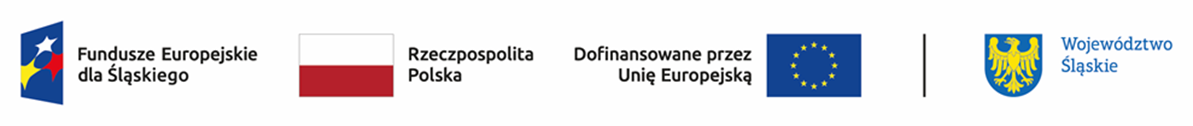 Wyniki oceny formalno-merytorycznej projektów ocenionych przez Komisję Oceny Projektów w ramach grupy projektów złożonych od 30 czerwca do 29 lipca 2023 r. w naborze nr FESL.09.02-IZ.01-022/23 Działanie 9.2 Rozwój ZIT(typ: Realizacja inicjatyw rozwoju terytorialnego, w tym przygotowanie strategii terytorialnych)Lp.Numer w LSITytuł projektuWnioskodawcaAdres WnioskodawcyWnioskowana wartość projektuWnioskowane dofinansowanieWynik ocenyPrzyznane punkty1FESL.09.02-IZ.01-0297/23Rozwój ZIT - wzmacnianie potencjału jednostek samorządowych w Subregionie Centralnym Województwa ŚląskiegoZwiązek Gmin i Powiatów Subregionu Centralnego Województwa Śląskiegoul. Wincentego Pola 16, 44-100 Gliwice16 579 472,20 zł14 092 551,37 złnegatywny15